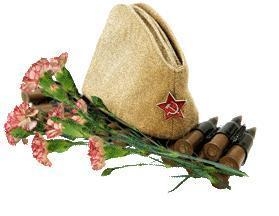 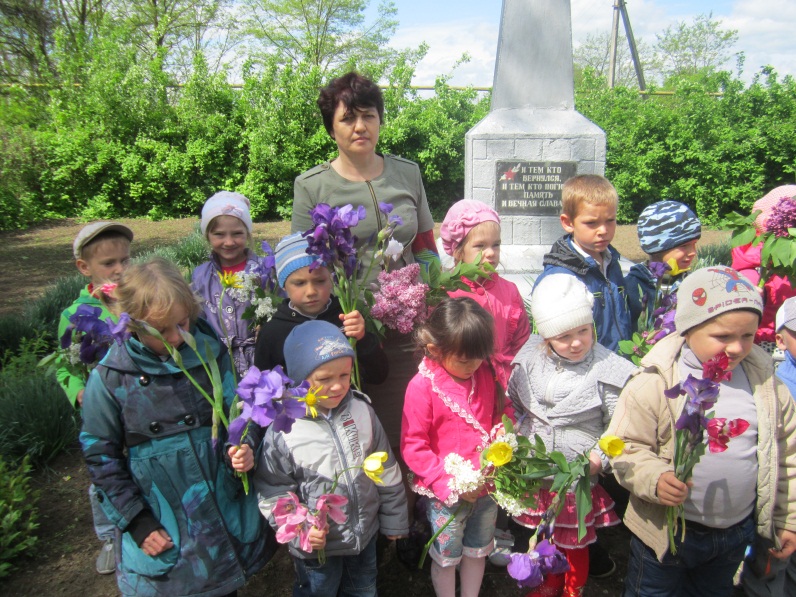 Муниципальное дошкольное образовательное учреждение«Детский сад №5 «Тополёк», с.Варениковское, Степновского района, Ставропольского краяАвтор: Шадяк Надежда Петровна,воспитатель 1 квалификационной категории.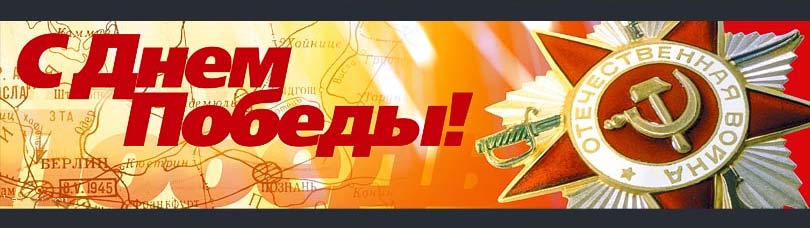 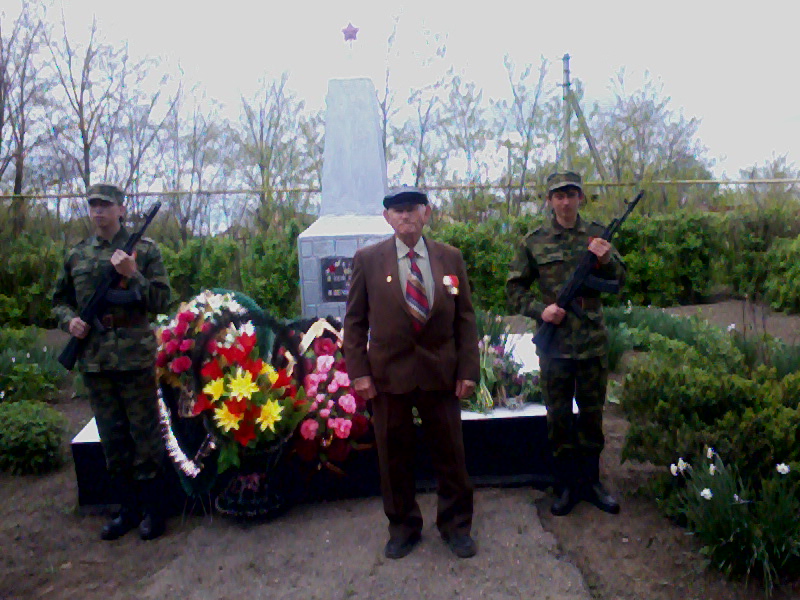 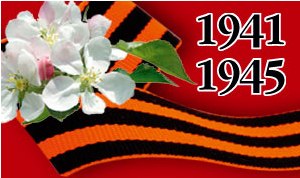 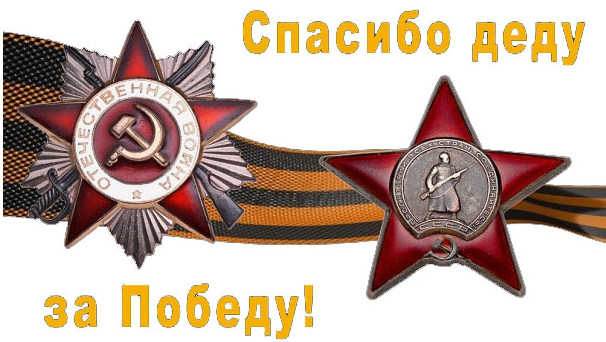 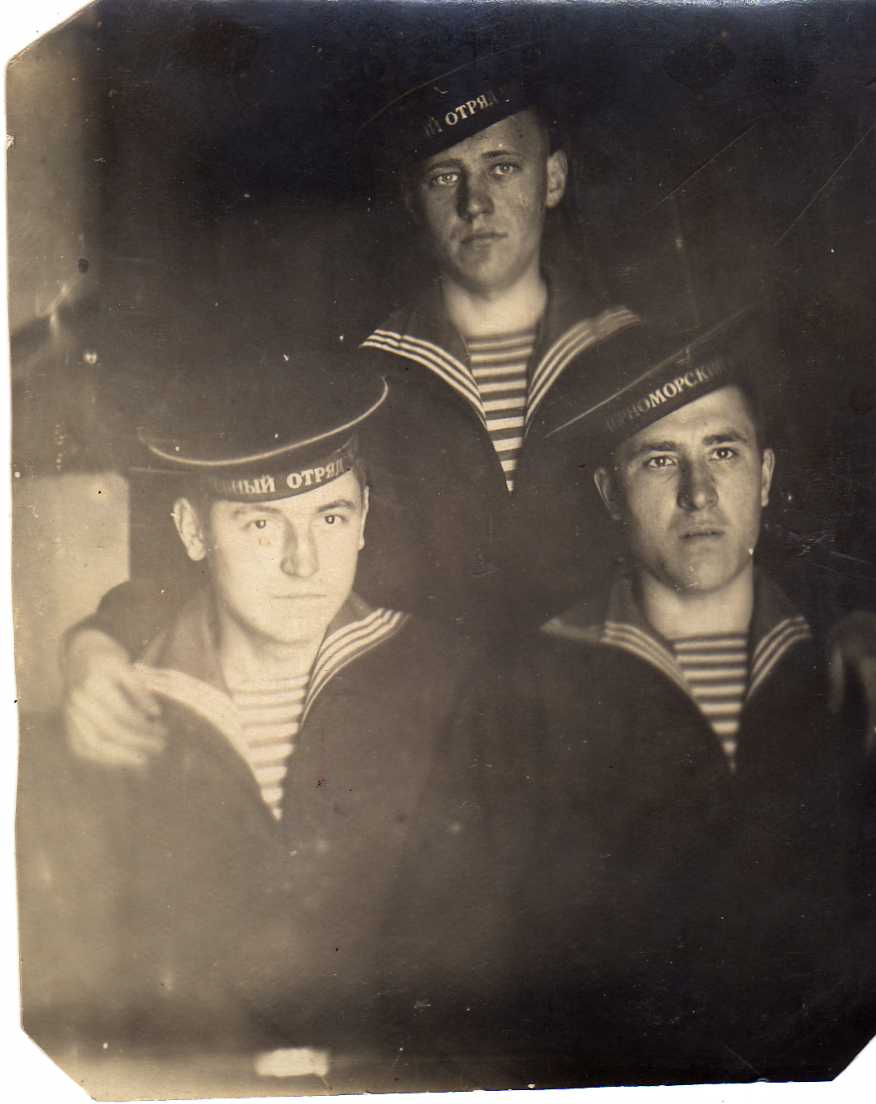 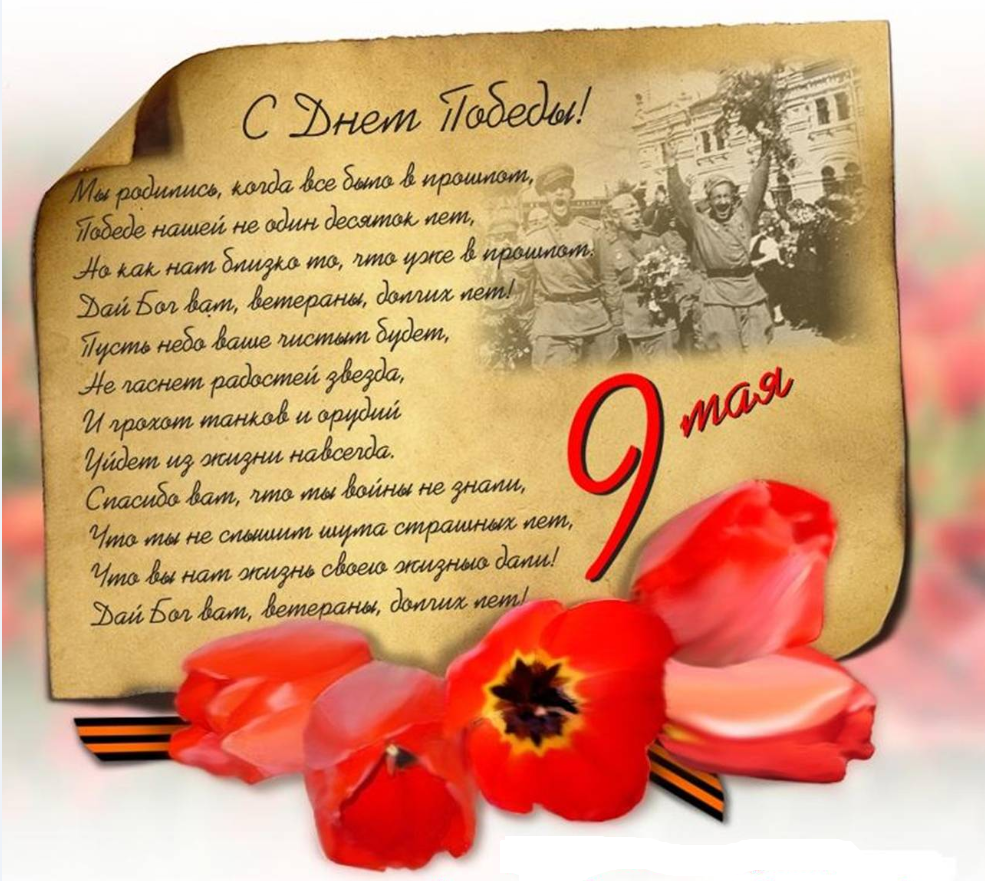 